Name ____________________________________________________________  Period ________Questions from Reading Chapter 15 Section 1. Pages 512 – 515What is Earth’s atmosphere? ______________________________________________________________________________________________________________________________________Label the larger pieces of the graph with the gases they represent: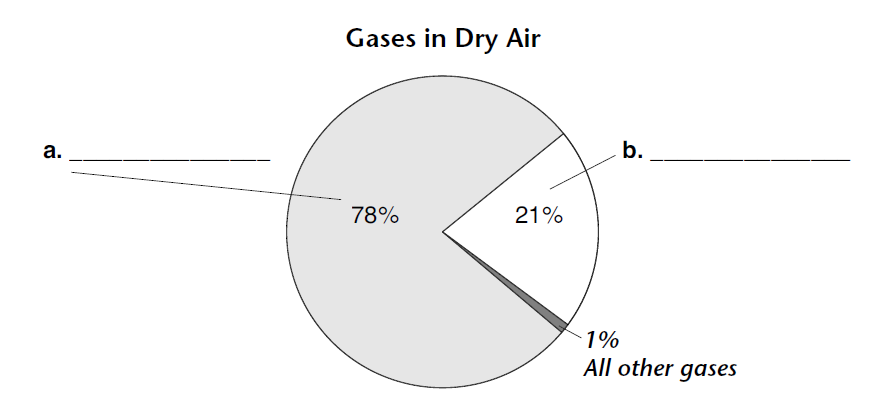 What percentage of air is made of nitrogen and oxygen together? __________________________What is water vapor? _____________________________________________________________Why are the amounts of gases in the atmosphere usually shown as percentages of dry air? ______________________________________________________________________________________________________________________________________________________________What are three ways in which the atmosphere is important to life on Earth? _______________________________________________________________________________________________________________________________________________________________________________________________________________________________________________________________What are two ways carbon dioxide is added to the atmosphere? ___________________________________________________________________________________________________________